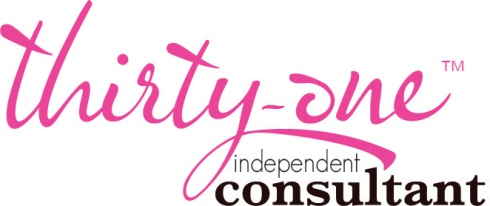 How Well Do You Know Your Hostess?Give a piece of paper to each of your guests and have them number it from 1 to 10. Then ask them to answer the following questions. What is your hostess's favorite color? If she could have any vehicle, what would it be? How many kids does she have? What is her favorite hobby? Who is her favorite actor? What is her favorite animal? What is her favorite TV show? What is her favorite food? What is her favorite scent or smell? What item do you think she wants most from the catalog?After everyone writes down their answers (including the hostess), read the questions again and have the hostess tell everyone her answers. The other guests mark on their papers if they got it right or wrong. The person with the most right answers wins a small prize or discount on their purchase. You can change and rearrange any of the questions, but leave the last one in place. It provides a nice lead- in to mention that the hostess will get free product if they purchase a certain amount, and/or book their own parties. 